EXAMPLEPage 1 of 1INSPECTION and TEST - REPORTLIGHT WEIGHT FRAMES AND TRUSSESINSPECTION and TEST - REPORTLIGHT WEIGHT FRAMES AND TRUSSESINSPECTION and TEST - REPORTLIGHT WEIGHT FRAMES AND TRUSSESINSPECTION and TEST - REPORTLIGHT WEIGHT FRAMES AND TRUSSESINSPECTION and TEST - REPORTLIGHT WEIGHT FRAMES AND TRUSSESINSPECTION and TEST - REPORTLIGHT WEIGHT FRAMES AND TRUSSESINSPECTION and TEST - REPORTLIGHT WEIGHT FRAMES AND TRUSSESINSPECTION and TEST - REPORTLIGHT WEIGHT FRAMES AND TRUSSESINSPECTION and TEST - REPORTLIGHT WEIGHT FRAMES AND TRUSSESContract:Client: Checklist Ref.:Contract:Client: Checklist Ref.:Lot No.: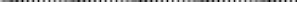 Location:	 	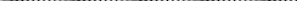 Lot No.:Location:	 	Lot No.:Location:	 	Lot No.:Location:	 	Lot Opened:Lot Opened:Lot Opened:Contract:Client: Checklist Ref.:Contract:Client: Checklist Ref.:Lot No.:Location:	 	Lot No.:Location:	 	Lot No.:Location:	 	Lot No.:Location:	 	Lot Closed:Name:Lot Closed:Name:Lot Closed:Name:Comments:	(Delays/Disruption,Improvements,Other)Comments:	(Delays/Disruption,Improvements,Other)Comments:	(Delays/Disruption,Improvements,Other)Comments:	(Delays/Disruption,Improvements,Other)Comments:	(Delays/Disruption,Improvements,Other)Comments:	(Delays/Disruption,Improvements,Other)Signature:Signature:Signature:No.ProcessSpec/Std/DwgAcceptance CriteriaPassFailCAR Ref:Initial(ITP)Date1Subcontractor Review2Safety Induction3Approve samples.4Check deliveries of materials as follows:FramingTrusses5Check framing installation as follows:StudsPlatesNoggingsTie DownFixings and SupportsBracingServices Installation6Check installed items as follows:Door framesWindow frames.6Check installed items as follows:Door framesWindow frames.6Check installed items as follows:Door framesWindow frames.7Obtain certification8FINAL INSPECTION - (Including review ofrecords for Items 3 to 7 above). Check damage.Note: Ensure all certificates, records and photos are attached to the Inspection ReportNote: Ensure all certificates, records and photos are attached to the Inspection ReportNote: Ensure all certificates, records and photos are attached to the Inspection ReportNote: Ensure all certificates, records and photos are attached to the Inspection ReportNote: Ensure all certificates, records and photos are attached to the Inspection ReportNote: Ensure all certificates, records and photos are attached to the Inspection ReportNote: Ensure all certificates, records and photos are attached to the Inspection ReportNote: Ensure all certificates, records and photos are attached to the Inspection ReportNote: Ensure all certificates, records and photos are attached to the Inspection Report